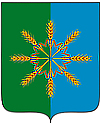 Администрация Новозыбковского районаР А С П О Р Я Ж Е Н И Еот «01» марта 2018 г.                                                                                                         № 24-рг. НовозыбковО временном ограничении парковки  транспортных средств вблизи мест проведения выборов Президента Российской Федерации  на территории Новозыбковского районаВ связи с подготовкой и проведением массовых мероприятий, направленных на проведение выборов Президента Российской Федерации, в соответствии с Федеральным законом от 06.10.2003 г. № 131 - ФЗ «Об общих принципах организации местного самоуправления в Российской Федерации», Федеральным законом от 10.12.1995 г. № 196 - ФЗ «О безопасности дорожного движения», Федеральным законом от 08.11.2007 г. № 257 - ФЗ   «Об автомобильных дорогах и о дорожной деятельности в Российской Федерации» на основании Постановления Правительства Брянской области от 9 декабря 2013 года № 696-п «Об утверждении Порядка осуществления временных ограничений или прекращения движения транспортных средств по автомобильным дорогам регионального или межмуниципального, местного значения на территории Брянской области (с изменениями от 17 марта 2014 года, постановление Правительства Брянской области №76-п):1. В целях антитеррористической защищенности, обеспечения правопорядка и безопасности дорожного движения, ввести временное ограничение на парковку транспортных средств вблизи мест проведения выборов Президента Российской Федерации 18 марта 2018 года с 08.00 час. до 22.00 час.:2. Рекомендовать главам сельских поселений на период проведения мероприятий ограничить парковку автотранспорта на территории, прилегающей ближе 100 метров к местам проведения мероприятий, установив временные дорожные знаки (3.27 «Остановка запрещена» и 8.24 «Работает эвакуатор»).  3.  Рекомендовать ОГИБДД МО МВД России «Новозыбковский» организовать и обеспечить  эвакуацию автотранспорта, припаркованного в непосредственной близости к объектам проведения выборов с нарушением действующего законодательства.4. Настоящее распоряжение разместить на официальном сайте администрации Новозыбковского района.5. Контроль за исполнением настоящего распоряжения возложить на заместителя главы администрации района Хохлова А.Н..Глава администрации района                                                                       С.Н. КошарныйА.П. Сердюков56921